DAROVACÍ SMLOUVAuzavřená ve smyslu ustanovení § 2055 občanský zákoník, v platném znění,mezi níže uvedenými smluvními stranamiDárce:Občanské sdružení Rodiče studentů Gymnázia Voděradská Praha 10, Voděradská 2Zastoupené: Ing. Jiřím Janečkem, předsedou ROS GV IČ: 226 867 11Bankovní spojení: Česká spořitelna, a. s., Praha 3 Číslo účtu: 000000-2113472329/0800.Obdarovaný:Gymnázium, Praha 10, Voděradská 2 Zastoupené Mgr. Jitkou Fišerovou, ředitelkou školy IČ 61385361Bankovní spojení: Komerční banka a.s., Praha 10, Číslo účtu: 3673370237/0100Článek I.Předmět darovací smlouvy:1. Dárce touto darovací smlouvou daruje Gymnáziu Voděradská peněžní dar na pokrytí nákladů spojených s reprezentací školy na Evropském parlamentu mládeže v Norsku o celkové částce Kč 67.000,- (slovy šedesátsedmtisíckorunčeských).Článek II.Ostatní ujednání:Dárce prohlašuje, že dar není zatížen žádnými právními povinnostmi ani jinými věcnými právy vůči třetím osobám.Vlastnictví k daru přejde na obdarovaného okamžikem podpisu této darovací smlouvy.Obdarovaný ve smyslu § 27 č. 250/2000 Sb., o rozpočtových pravidlech územních rozpočtů, ve znění pozdějších předpisů, nabývá dar, který je předmětem této smlouvy a nakládá s ním podle ustanovení zákona a zřizovací listiny.V Praze dne	2017	^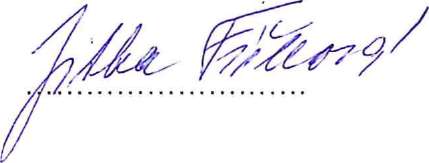 Mgr. Jitka FišerováředitelkaIng. Jiří Janeček Předseda ROS GV